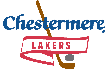 Chestermere Lakers [ENTER TEAM NAME]#1        Last, First (G)#2        Last, First#3        Last, First#4        Last, First#5        Last, First#6        Last, First#7        Last, First#8        Last, First#9        Last, First#10      Last, First#11      Last, First#12      Last, First#13      Last, First#14      Last, First#15      Last, FirstCoach: NameTrainer: NameAC: NameAC: NameAC: NameChestermere Lakers [ENTER TEAM NAME]#1        Last, First (G)#2        Last, First#3        Last, First#4        Last, First#5        Last, First#6        Last, First#7        Last, First#8        Last, First#9        Last, First#10      Last, First#11      Last, First#12      Last, First#13      Last, First#14      Last, First#15      Last, FirstCoach: NameTrainer: NameAC: NameAC: NameAC: NameChestermere Lakers [ENTER TEAM NAME]#1        Last, First (G)#2        Last, First#3        Last, First#4        Last, First#5        Last, First#6        Last, First#7        Last, First#8        Last, First#9        Last, First#10      Last, First#11      Last, First#12      Last, First#13      Last, First#14      Last, First#15      Last, FirstCoach: NameTrainer: NameAC: NameAC: NameAC: NameChestermere Lakers [ENTER TEAM NAME]#1        Last, First (G)#2        Last, First#3        Last, First#4        Last, First#5        Last, First#6        Last, First#7        Last, First#8        Last, First#9        Last, First#10      Last, First#11      Last, First#12      Last, First#13      Last, First#14      Last, First#15      Last, FirstCoach: NameTrainer: NameAC: NameAC: NameAC: NameChestermere Lakers [ENTER TEAM NAME]#1        Last, First (G)#2        Last, First#3        Last, First#4        Last, First#5        Last, First#6        Last, First#7        Last, First#8        Last, First#9        Last, First#10      Last, First#11      Last, First#12      Last, First#13      Last, First#14      Last, First#15      Last, FirstCoach: NameTrainer: NameAC: NameAC: NameAC: NameChestermere Lakers [ENTER TEAM NAME]#1        Last, First (G)#2        Last, First#3        Last, First#4        Last, First#5        Last, First#6        Last, First#7        Last, First#8        Last, First#9        Last, First#10      Last, First#11      Last, First#12      Last, First#13      Last, First#14      Last, First#15      Last, FirstCoach: NameTrainer: NameAC: NameAC: NameAC: NameChestermere Lakers [ENTER TEAM NAME]#1        Last, First (G)#2        Last, First#3        Last, First#4        Last, First#5        Last, First#6        Last, First#7        Last, First#8        Last, First#9        Last, First#10      Last, First#11      Last, First#12      Last, First#13      Last, First#14      Last, First#15      Last, FirstCoach: NameTrainer: NameAC: NameAC: NameAC: NameChestermere Lakers [ENTER TEAM NAME]#1        Last, First (G)#2        Last, First#3        Last, First#4        Last, First#5        Last, First#6        Last, First#7        Last, First#8        Last, First#9        Last, First#10      Last, First#11      Last, First#12      Last, First#13      Last, First#14      Last, First#15      Last, FirstCoach: NameTrainer: NameAC: NameAC: NameAC: NameChestermere Lakers [ENTER TEAM NAME]#1        Last, First (G)#2        Last, First#3        Last, First#4        Last, First#5        Last, First#6        Last, First#7        Last, First#8        Last, First#9        Last, First#10      Last, First#11      Last, First#12      Last, First#13      Last, First#14      Last, First#15      Last, FirstCoach: NameTrainer: NameAC: NameAC: NameAC: NameChestermere Lakers [ENTER TEAM NAME]#1        Last, First (G)#2        Last, First#3        Last, First#4        Last, First#5        Last, First#6        Last, First#7        Last, First#8        Last, First#9        Last, First#10      Last, First#11      Last, First#12      Last, First#13      Last, First#14      Last, First#15      Last, FirstCoach: NameTrainer: NameAC: NameAC: NameAC: Name